Hudební divadloHudební divadlo Karlín Křižíkova 10 186 00 Praha 8 www.hdk.czVladimír Jansa Spyron design, s.r.o.Českobrodská 52190 11 Praha 9 - BěchoviceVěc: Objednávka šál s potiskemDobrý den,Jan Lepša
Technický ředitelV Praze dne 20. května 2021objednáváme u vás šály ze speciálního neprůsvitného blockout textilu s šedými zády, sublimační tisk 4/0 obšití a dokončení podle zadání a dodaného vzorku.Cena zakázky:Cena za kus 4x7m v nákladu 2xks, bez DPH: 14320 bez DPH Cena za kus 2x7m v nákladu 6ks, bez DPH: 7460 Kč bez DPH Celková cena zakázky bez DPH: 73.400,- Kč bez DPH Celková cena zakázky s 21% DPH: 88.814,- Kč                                                        Doprava vlastníBližší specifikace:U všech šál záložka 5cm dole, tak aby se do ní dal protáhnout řetěz a nahoře zesílený pás s oky. U širších šál zesílené pásy s oky i na vnějších svislých hranách.Forma úhrady: faktura, převodemFakturační údaje:Hudební divadlo Karlín Křižíkova 10 186 00 Praha 8 IČO: 00064335Termín dodání nejpozději 16. června 2021
Děkuji, s pozdravem,Příloha č. 1: Tiskové podkladyJan LepšaTechnický ředitelIČO: 00064335, DIČ: CZ00064335, bankovní spojení: KB 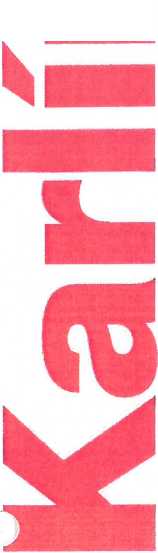 